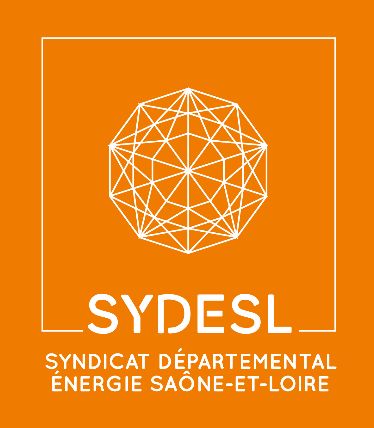 FORMULAIRE DE DEMANDE Aide au raccordement en gaz des bâtiments communauxCOMMUNE DE :                                                    			            Je soussigné M / Mme                                                                    , Maire de                                                          , sollicite le SYDESL dans le cadre de son dispositif d’aide financière au raccordement des bâtiments publics.Cette demande concerne le raccordement du/des bâtiment(s) référencé(s) ci-dessous.PERSONNE REFERENTE POUR LA COMMUNEBÂTIMENT(S) CONCERNE(S)Je m’engage à respecter le règlement d’intervention et à remettre au SYDESL l’ensemble des éléments nécessaires à la constitution du dossier.							A				, le     /      /							Signature du Maire et tampon de la MairieNOM – Prénom Fonction Courriel TéléphoneAdresseNature / affectationBâtiment 1Bâtiment 2Bâtiment 3Bâtiment 4 